           МИНИСТЕРСТВО ОБРАЗОВАНИЯ                    РОССИЙСКОЙ ФЕДЕРАЦИИ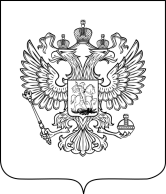 РЕСПУБЛИКА ДагестанМУНИЦИПАЛЬНОЕ КАЗЁННОЕ ОБЩЕОБРАЗОВАТЕЛЬНОЕ УЧРЕЖДЕНИЕ«САЙТАРКЕНТСКАЯ ОСНОВНАЯ ОБЩЕОБРАЗОВАТЕЛЬНАЯ ШКОЛА»                    Сайт saytarkentoosh@mail.ru телефон 89634284195ПРИКАЗ«13» июня 2020 г.							№_15Об особенностях проведения государственной итоговой аттестации по образовательным программам основного общего образования в 2020 году	Во исполнение пункта 2 постановления Правительства Российской Федерации от 10 июня 2020 г. №842 «Об особенностях проведения государственной итоговой аттестации по образовательным программам основного общего и среднего общего образования и вступительных испытаний при приеме на обучение по программам бакалавриата и программам специалитета в 2020 году» и в соответствии с частью 5 статьи 59 Федерального закона от 29 декабря 2012 г. № 273-ФЗ «Об образовании в Российской Федерации (Собрание законодательства Российской Федерации, 2012, №53, ст. 7598; 2019, №30, ст. 4134) и подпунктом 4.2.25 и 4.2.26  Положения о Министерстве просвещения Российской Федерации, утвержденного постановлением Правительства Российской Федерации от 28 июля 2018 г. №884 (Собрание законодательства Российской Федерации, 2018, № 32, ст. 5343; 2019, № 51, ст. 7631), подпунктами 5.2.7 и  5.2.8  Положения о Федеральной службе по надзору в сфере образования и науки, утвержденного постановлением Правительства Российской Федерации от 28 июля 2018 г. № 885 (Собрание законодательства Российской Федерации, 2018, №32, ст.5344; 2019, №51, ст. 7643), приказываю:Утвердить прилагаемые особенности проведения государственной итоговой аттестации по образовательным программам основного общего и среднего общего образования в 2020 году.Настоящий приказ вступает в силу с 15 июня 2020 года.Директор школы							/Гаджимирзоев Н.Г./ПриложениеУТВЕРЖДЕНЫприказом МКОУ«Сайтаркентская основнаяобщеобразовательная школа »Особенности  проведения государственной итоговой аттестации по образовательным программам основного общего образования в 2020 году.Порядок проведения государственной итоговой аттестации по образовательным программам основного общего образования, утвержденный приказом Министерства просвещения Российской Федерации и Федеральной службы по надзору в сфере образования и науки от 7 ноября 2018 г. № 189/1513 (зарегистрирован Министерством юстиции Российской Федерации 10 декабря 2018 г., регистрационный № 52953) (далее соответственно – Порядок, ГИА- 9), в части организации и проведения ГИА-9, результаты которой являются основанием для выдачи аттестата об основном общем образовании, не применяется.К участникам ГИА-9 относятся:Обучающиеся образовательных организаций, в том числе иностранные граждане, лица без гражданства, в том числе соотечественники за рубежом, беженцы и вынужденные переселенцы, лица, обучающиеся в образовательных организациях, расположенных за пределами территории Российской Федерации и реализующих имеющие государственную аккредитацию образовательные программы основного общего образования, и дипломатических представительствах и консульских учреждениях Российской Федерации, представительствах Российской Федерации при международных (межгосударственных, межправительственных) организациях, имеющих всвоей структуре специализированные структурные образовательные подразделения, осваивающие образовательные программы основного общего образования в очной, очно-заочной формах, не имеющие академической задолженности, в полном объеме выполнившие учебный план или индивидуальный учебный план за 9 класс не ниже удовлетворительных), подавшие заявления на участие в ГИА-9 в установленный пунктом 12 Порядка срок, имеющие результат «зачет» за итоговое собеседование по русскому языку и допущенные в 2020 году к ГИА-9;	лица, осваивающие образовательные программы основного общего образования в форме семейного образования, либо лица, обучающиеся по не имеющим государственной аккредитации образовательным программам основного общего образования, зачисленные в организации, осуществляющие образовательную деятельность по имеющим государственную аккредитацию образовательным программам основного общего образования, - для прохождения ГИА-9 экстерном и подавшие заявления на участие в ГИА-9 в установленный пунктом 12 Порядка срок, получившие на промежуточной аттестацииотметки не ниже удовлетворительных, имеющие результат «зачет» за итоговое  собеседование по русскому языку и допущенные в 2020 году к ГИА-9;лица, допущенные к ГИА-9 в предыдущие учебные годы (не имеющие академической задолженности, в полном объеме выполнившие учебный или индивидуальный учебный план (имеющие годовые отметки по всем учебным предметам учебного плана за 9 класс не ниже удовлетворительных), имеющие результат «зачет» за итоговое собеседование по русскому языку), но не прошедшие ГИА-9 или получившие на ГИА-9 неудовлетворительные результаты по соответствующим учебным предметам в предыдущие учебные годы и подавшие заявления на участие в ГИА-9 в установленный пунктом 12 Порядка срок.ГИА-9 проводится в  форме промежуточной аттестации, результаты которой признаются результатами ГИА-9 и являются основанием для выдачи аттестатов об основном общем образовании путем выставления по всем учебным предметам учебного плана, изучавшимся в 9 классе, итоговых отметок, которые определяются как среднее арифметическое четвертных (триместровых) отметок за 9 класс.